ANKOMMEN - GEMEINSCHAFT
(ankommen + einander zuwenden)Ziel:	voneinander hören, wahrgenommen werden, mit- und füreinander betenDauer:		max. 10 Minuten
		(jemand achtet auf die Zeit)Frage(n):	Wofür bist du Gott im Rückblick 
auf die vergangene Woche besonders dankbar? 
Was hat dich belastet? 
Hast du ein besonderes Gebetsanliegen?Gespräch:	Rundgespräch 
(„Wer mag beginnen?“)	Danach zum rechten oder linken Nachbarn weitergeben.	Jeder darf etwas sagen, muss es aber nicht!	Wer nichts sagen möchte, gibt das Wort an den Nächsten in der Runde weiter.	Bitte nur kurze Beiträge!Gebet:	Konkret mit- und füreinander beten! Dank + Bitte + FürbitteBIBELGESPRÄCH(auf Gott hören)Ziel:	miteinander in der Bibel lesen; Gott zu Wort kommen lassen; von Gott und voneinander lernen; miteinander über Gottes Wort austauschen; Gottes Wort in unser Leben (Alltag) hineinwirken lassen (mit unserem Leben in Verbindung bringen).Dauer:	max. 30 Minuten 
(jemand achtet auf die Zeit)Gespräch:		Jeder soll die Möglichkeit haben, sich amGespräch zu beteiligen! Zur Teilnahme ermutigen.Vielredner bremsen. Beiträge wertschätzen abernicht bewerten! Ausreden lassen! Möglichst nurein bis zwei Bibelstellen des Wochenthemasbetrachten. Weniger ist mehr! Die Tagesthemender Woche können nicht alle im Gottesdienstbetrachtet werden (die Zeit reicht nicht). EinKernthema der Woche auswählen und diesesgemeinsam vertiefen, um die gewonnenenErkenntnisse dann in den Alltag zu übertragen. Abschlussfrage(n):Was ist dir heute wichtig geworden?Wie möchtest du das gelernte konkret in deinemLeben (im Alltag) umsetzen (praktisch werdenlassen)?GLAUBEN LEBEN(aktiv werden)   Ziel:	einander beim praktischen Ausleben des Glaubens unterstützen; gemeinsam planen und zusammen aktiv werden; einander durch Glaubenserfahrungen ermutigen; Nächstenliebe praktisch üben.   Dauer: max. 10 Minuten (jemand achtet auf die Zeit)   Fragen:	Hat jemand in der vergangenen Woche beim Umsetzen des gelernten eine besondere Erfahrung gemacht? Wie können wir uns gegenseitig bei der Umsetzung des gelernten helfen? Wer ist heute nicht da und wer kümmert sich um sie/ihn (z.B. anrufen)? Was kann ich, von dem was ich erkannt habe, anderen weitersagen? (Freunde, Nachbarn, Arbeitskollegen usw.)   Gespräch:	Konkreter und zielgerichteter Austausch miteinander   Gebet:	Konkret mit- und füreinander beten, besonders auch für diejenigen, die nicht gekommen sind (Bitte + Fürbitte)   Ende:	Pünktlich schließen! Bitte Rücksicht auf die anderen Gruppen nehmen!	Besondere Termine, die für die Gruppe wichtig sind, bekanntgeben!
(z.B. Treffen während der Woche)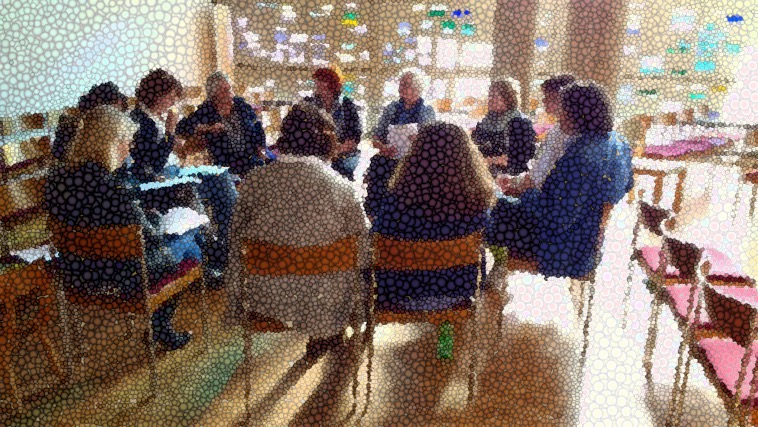 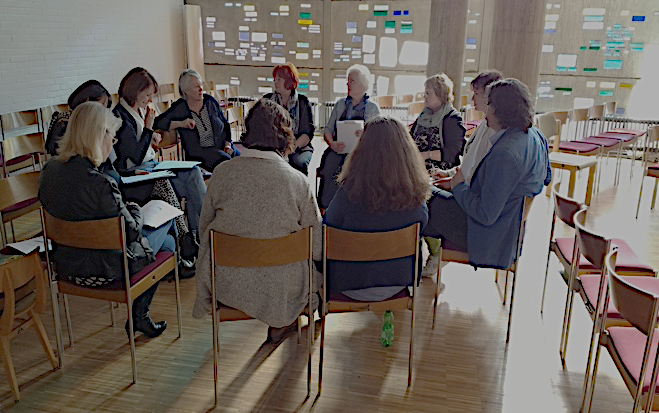 